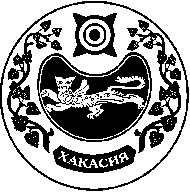 ПРОЕКТ   РЕШЕНИЕот «»             2022 г.                          с. Московское                     		№ Об утверждении состава постоянных комиссийСовета депутатов Московского сельсовета Усть-Абаканского района Республики ХакасияСовет депутатов муниципального образования Московский сельсовет Усть-Абаканского района Республики Хакасия РЕШИЛ:Создать и утвердить постоянную комиссию по бюджету, налогам, экономической и социальной политике, здравоохранению, образованию, культуре депутатов Совета депутатов Московского сельсовета Усть-Абаканского района Республики Хакасия четвертого созыва:Богуславская Любовь АлександровнаЛефлер Андрей АнатольевичЮртаев Дмитрий ГригорьевичСоздать и утвердить постоянную комиссию по законности и охране общественного порядка, соблюдению правил депутатской этики, социальным вопросам, по вопросам благоустройства и жилищно-коммунального хозяйства Совета депутатов Московского сельсовета Усть-Абаканского района Республики Хакасия четвертого созыва:Буянову Екатерину Александровну,Китаеву Анну Валерьевну,Терешкина Андрея Сергеевича, Вятчанину Людмилу ДмитриевнуПризнать Решение Совета депутатов Московского сельсовета Усть-Абаканского района Республики Хакасия от 25.09.2020 № 4, утратившим силу.4. Настоящее решение вступает в силу после его официального опубликования 5. Направить настоящее Решение Главе Московского сельсовета усть-Абаканского района Республики Хакасия для подписания и обнародования.Глава Московского сельсовета 							А.Н. АлимовСОВЕТ ДЕПУТАТОВ МОСКОВСКОГО СЕЛЬСОВЕТАУСТЬ-АБАКАНСКОГО РАЙОНА РЕСПУБЛИКИ ХАКАСИЯ